На Едином портале госуслуг запущена оплата госпошлины за услуги МВД России в сфере миграционной политики Министерство связи и массовых коммуникаций Российской Федерации сообщает о распространении на всю страну опыта пилотных регионов по оплате через Единый портал государственных и муниципальных услуг (ЕПГУ) госпошлины за услуги Министерства внутренних дел РФ в сфере миграционной политики.

Теперь жители всех регионов России смогут не только подавать документы для оформления и выдачи паспорта гражданина Российской Федерации и загранпаспорта старого и нового поколений через ЕПГУ, но и оплачивать госпошлину за эти услуги прямо на портале.

На сегодняшний день услуги МВД России в сфере миграционной политики пользуются популярностью среди граждан. Чаще всего через ЕПГУ оформляют загранпаспорта. За первые семь месяцев 2016 года с помощью платежного функционала ЕПГУ граждане совершили 71,7 тысяч платежей за данные услуги на сумму 156 млн рублей.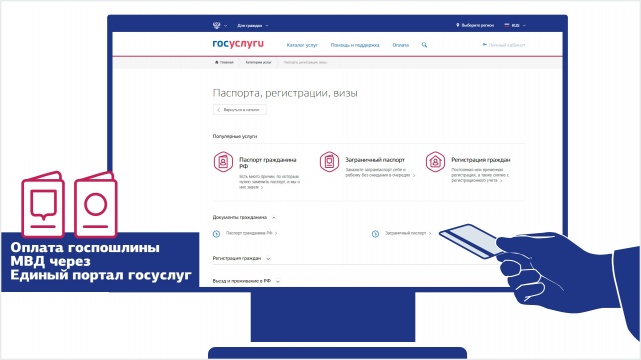 